ALGERIE TELECOM EPE/SPA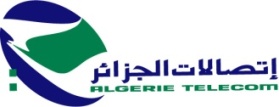 Au capital social de 61.275.180.000 de DA, RC n° 02B18083Direction Opérationnelle de BécharNIF : 000216001808337AVIS D’APPEL D’OFFRE NATIONAL OUVERT N° : 11/2019          La Direction Opérationnelle de Bechar lance un avis d’appel d’offres national ouvert avec exigence de capacités minimales à la concurrence pour  la réalisation des travaux de canalisation urbaines  pour ces lots :La participation  au  présent appel d'offre  national ouvert  s'adresse aux entreprises selon les paliers suivants:  Palier 01 : pour les lots dont la distance est supérieure à 600 mètres linéaires ( artère):- Seules les soumissionnaires possédant un certificat de qualification et classification de 01 et plus sont appelées à soumissionner pour ces lots.Palier 02 : pour les lots dont la distance est inférieure ou égale à 600 mètres linéaire (artère):  Aucune qualification n'est exigée pour ces lots.	Les entreprises  intéressées par le présent avis peuvent retirer le cahier des charges sous le visa N°226 du 08/08/2019 auprès du service achat de la DO de Bechar- Hai Eljihani –El barga Béchar  contre paiement de la somme de 5 000 DA non remboursable à verser au compte :                                         BNA  Agence de Béchar N° : 001 00412 03 000000 55/40Les offres doivent être composées de :Le dossier administratif : A insérer dans une enveloppe à part fermée  portant uniquement la mention « dossier administratif »  L’offre technique : A insérer dans une enveloppe à part fermée  portant uniquement la mention « Offre Technique » L’offre financière : A insérer dans une enveloppe à part fermée  portant uniquement la mention « Offre financière ».Les trois offres  - administratif, technique et financière- accompagnées des pièces réglementaires (exigées dans le cahier des charges), doivent être déposées au niveau du service des Achats du Direction Opérationnelle de Béchar, Hai El Djihani El Barga Bechar  sous enveloppe principale anonyme portant la mention suivante :  A Monsieur : Le Directeur Opérationnel - BecharAvis d’appel d’offre national ouvert avec exigence de capacités minimales n°11/2019Réalisation des travaux de canalisation urbaines « Soumission à ne pas ouvrir »Le soumissionnaire doit obligatoirement fournir l’ensemble de pièces exigées  dans le cahier des charges sous peine de rejet. Le délai de préparation des offres est fixé à quinze (15) jours ,la date limite de dépôt des offres est fixée au dernier  jour de la préparation des offres à 14h00  à compter de la première parution  du présent avis  dans la presse nationale, si cette date coïncide avec un jour férié ou un jour de repos  hebdomadaire légal, la date de dépôt sera prorogée jusqu’au jour ouvrable suivant  dans les mêmes heures.  L’ouverture des plis  se tiendra en séance publique au siège de la DO Hai El Djihani El Barga Bechar le dernier jour de dépôt à 14h00Le  soumissionnaire reste engagé par son offre  pendant une durée de 180 jours, à compter de la date d'ouverture des plis.          N° LOTIntitulé de l'opérationIntitulé de l'opérationConsistance en Km01500 Logts elmostakbal Beni Abes500 Logts elmostakbal Beni Abes0.6402Nouvelle Annexe APC Beni Abbes Nouvelle Annexe APC Beni Abbes 0.9403350 Logts Beni Abbes 350 Logts Beni Abbes 1.4504400 Logts Beni Abbes400 Logts Beni Abbes1.405Cité 444 logt Beni OunifCité 444 logt Beni Ounif1.2506Cité 212 lot Beni OunifCité 212 lot Beni Ounif107Cité 110 lot Beni OunifCité 110 lot Beni Ounif0.65